ST. JOSEPH’S COLLEGE (AUTONOMOUS), BENGALURU -27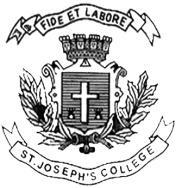 B.A. – V SEMESTERSEMESTER EXAMINATION: OCTOBER 2022(Examination conducted in December 2022)ECADE 5318 - MATHEMATICAL ECONOMICSTime: 2 ½ Hours								    Max Marks: 70This paper contains 2 printed pages and 3 parts(Kindly note: Calculators/Scientific calculators are permitted)PART – A Answer any 10 questions out of the given 12 questions              [10 x 3 = 30]Compute Marginal Utilities of X and Y for the utility function U = 5XY – Y2State the results of MR, given the following elasticities, µ.                                                                        (a) If µ= 1, then MR =? (b) µ > 1 then MR =? and (c) µ < 1 then MR =?If MR is Rs. 15 and the elasticity of Demand is 4, find AR [price]If AR (Price) is Rs 18 and MR is Rs.12, find µ(elasticity)Find the elasticity of demand, if the Demand function q = 30 -5p - p2Compute marginal productivity of Labour(L) for the marginal productivity theory of Labour of at K = 1 and L = 2 for the production function X = 3KL2+ 4k2L +2L+2k Test the homogeneity of Cobb – Douglas production function.Verify Euler’s Theorem, x.  + y.  = 3f for the function f (x, y) = x3 + 3y3 – x2y.Compute Total cost function for the marginal cost function C = 4 + 7X – 5 X2, If the fixed cost is 40.If the marginal Revenue function R = 9 – 4X2, find the total and average cost function.Calculate the compound interest on Rs. 15,000 for 2 years at 6 % per annum Find the values of P1 and P2 by solving the following equations                                  2P1 + 3P2 =13 and P1 + 7P2 =23 using Cramer’s Rule.PART – BAnswer any 2 questions out of the given 3 questions   [2 x 5 = 10]Find out MU of Y at X = 2 and Y = 3 for the TU function U = 2X3Y +3XY2+3X+3YCompute marginal product of X and Y for the total product function Find the elasticity of Demand, when the demand function  and p=3PART – CAnswer any 2 questions out of the given 3 questions      [2 x 15 = 30]For the total production function U = (3X + 7Y) (X – 5), Find the Marginal product of X and Y at X = 2 and Y = 1. State the conditions of equilibrium and derive the level of output, price, TR, TC, and π for R = 12 x – 4 x2 and AC = 8 - x. Given the demand function for the 2 separate markets and the TC of the Monopoly firm, P1 = 16 - 2Q1 P 2 = 29 – Q2 and TC 0r C = 8Q1 + 2Q2 +9Find the price, output or quantity and the maximum profit both under the price discrimination and when price discrimination is banned. [ where P=P]                                                      ***